ПРОЕКТ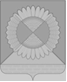 АДМИНИСТРАЦИЯ ГРИШКОВСКОГО СЕЛЬСКОГО ПОСЕЛЕНИЯ КАЛИНИНСКОГО РАЙОНА ПОСТАНОВЛЕНИЕсело ГришковскоеО внесении изменений в постановление администрации Гришковского сельского поселения Калининского районаот 15 мая 2015 г. № 55 «Об антикоррупционной экспертизенормативных правовых актов и проектов нормативныхправовых актов администрации Гришковского сельского поселения Калининского района»Руководствуясь Федеральным законом от 17 июля 2009 г. № 172-ФЗ «Об антикоррупционной экспертизе нормативных правовых актов и проектов нормативных правовых актов» (в редакции Федерального закона от 05.12.2022 № 498-ФЗ), Уставом Гришковского сельского поселения Калининского района, рассмотрев протест прокуратуры Калининского района от 20.06.2023 № 7-02-/Прдп580-23-20030028, п о с т а н о в л я ю:1. Внести в постановление администрации Гришковского сельского поселения Калининского района от 15 мая 2015 г. № 55 «Об антикоррупционной экспертизе нормативных правовых актов и проектов нормативных правовых актов администрации Гришковского сельского поселения Калининского района» изменения в прилагаемый нему Порядок следующего содержания:1.1. абзац 5) подпункта 3.1.1 пункта 3.1 раздела 3 Порядка изложить в новой редакции:«5) иностранными агентами.».2.Общему отделу администрации Гришковского сельского поселения Калининского района (Тихомирова Г.В.) обнародовать настоящее постановление в установленном порядке и разместить на официальном сайте Гришковского сельского поселения Калининского района в сети «Интернет» (https://grishkovskoe.ru).23. Контроль за выполнением настоящего постановления оставляю за собой.4. Постановление вступает в силу со дня его официального обнародования.Глава Гришковского сельского поселения Калининского района                                                                       Т.А. Некрасоваот№